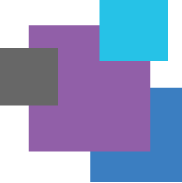 Education:  												Software Skills: 											After Effects CS5, Audition 2.0, Bridge CS5, Deadline, Dreamweaver CS5, Illustrator CS5, InDesign CS2, Encore CS5, Photoshop CS5, Premiere CS5, Maya 2013, Mental Ray, Pages, PowerPoint, Corel Painter X, Perforce, 3D Studio Max 2014, Zbrush 4R5, Windows & Mac OS, Microsoft Office, OutlookExpanded Skills: 											Creative and versatile designer who understands branding. Vector asset creation and manipulation in Illustrator and InDesign as well as photo editing and manipulation using Photoshop. Social media savvy and up-to-date with current web trends.  Strong interpersonal communication skills.  Able to work directly with clients to discuss ideas and present design solutions. Skilled in design, composition, color theory and typography. Life drawing, anatomy, painting, story and asset development, and audio & video editingExperience: 												Freelance Graphic Designer, Allen/Oliver Wedding – Los Angeles        May 2014 – June 2014Design and develop graphic design project from concept through completion.Collaborate with client to fulfill their vision and help them realize their design goals while adhering to a strict deadline.Freelance Graphic Designer, Adams/Coppin Wedding – Los Angeles  Dec 2012 – Jan 2013Design, develop & coordinated graphic designs projects: branding, invitations, maps, table placement, and photography favors.Collaborate with client to fulfill their vision and help them realize their design goals while adhering to a strict deadline.Designed, developed & coordinated all paper decorations and origami flowers.Graphics Project Manager, KD Kanopy – Westminster, CO	        	         Apr 2005 – Aug 2006Worked with clients to create marketing graphic layouts for 2D digital printing and silk screen using Illustrator and Photoshop and Designed posters and flyers for marketing campaigns. Managed all customer art accounts including reviewing of customer art specs, coordinating sales orders and customer service.Kept skills proficient in both Mac and PC systems and maintained a working knowledge of Illustrator, Photoshop, InDesign, and GoldMine software.Acted as liaison between the Art Dept and the Sales Dept.Ringling College of Art and Design,Sarasota FL
BFA in Computer Animation – May 2010ITT Technical Institute, Thornton, CO
AAS in Multimedia – March 2005Highest Honor